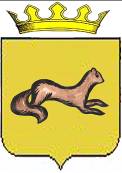 КОНТРОЛЬНО-СЧЕТНЫЙ ОРГАН____ОБОЯНСКОГО РАЙОНА КУРСКОЙ ОБЛАСТИ____306230, Курская обл., г. Обоянь, ул. Шмидта д.6, kso4616@rambler.ruЗАКЛЮЧЕНИЕ №107по результатам финансово-экономической экспертизы проекта постановления Администрации Обоянского района Курской области «Об утверждении муниципальной программы муниципального района «Обоянский район» Курской области «Комплексное развитие сельских территорий Обоянского района Курской области»»г. Обоянь                                                                                          21 декабря 2022 г.Основания для проведения экспертно-аналитического мероприятия: Федеральный Закон от 07 февраля 2011г. № 6-ФЗ «Об общих принципах организации и деятельности контрольно-счетных органов субъектов Российской Федерации и муниципальных образований», Решение Представительного Собрания Обоянского района Курской области от 29 марта 2013 г. № 2/23-II «О создании Контрольно-счетного органа Обоянского района Курской области и об утверждении Положения о Контрольно-счетном органе Обоянского района Курской области», Приказ от 05.12.2022  №67 «О внесении изменений в приказ №82 от 15.12.2021 «Об утверждении плана деятельности Контрольно-счетного органа Обоянского района Курской области на 2022 год», Приказ председателя Контрольно-счетного органа Обоянского района Курской области от 21.12.2022 №87 «О проведении экспертизы проекта Постановления Администрации Обоянского района Курской области».Цель экспертно-аналитического мероприятия: Проведение экспертизы проекта Постановления Администрации Обоянского района Курской области «Об утверждении муниципальной программы муниципального района «Обоянский район» Курской области «Комплексное развитие сельских территорий Обоянского района Курской области»».Предмет экспертно-аналитического мероприятия: Проект Постановления Администрации Обоянского района Курской области «Об утверждении муниципальной программы муниципального района «Обоянский район» Курской области «Комплексное развитие сельских территорий Обоянского района Курской области»».Срок проведения: 21.12.2022 года. Исполнители экспертно-аналитического мероприятия: Председатель Контрольно-счетного органа Обоянского района Курской области – Шеверев Сергей Николаевич.Ведущий инспектор Контрольно-счетного органа Обоянского района Курской области - Климова Любовь Вячеславовна.Общие сведения об объекте экспертизы:	Проект постановления Администрации Обоянского района Курской области «Об утверждении муниципальной программы муниципального района «Обоянский район» Курской области «Комплексное развитие сельских территорий Обоянского района Курской области»», направлен в Контрольно-счетный орган Обоянского района Курской области ответственным исполнителем – отделом промышленности, строительства, транспорта, связи, ЖКХ, архитектуры и градостроительства Администрации Обоянского района 21.12.2022 года (сопроводительное письмо №02-05-32/5526 от 20.12.2022).	Заказчик муниципальной программы:Администрация Обоянского района Курской области.Цели муниципальной программы:-улучшение условий жизнедеятельности на сельских территориях Обоянского района;-улучшение инвестиционного климата в сфере АПК на сельскихтерриториях Обоянского района за счет реализации инфраструктурных мероприятий в рамках Программы; -формирование позитивного отношения к развитию сельских территорий. Обоянского района.Задачи муниципальной программы:-удовлетворение потребностей в благоустроенном жилье населения, проживающего на сельских территориях Обоянского района, в том числе молодых семей и молодых специалистов; -повышение уровня комплексного обустройства объектами социальной и инженерной инфраструктуры сельских территорий Обоянского района;-проведение мероприятий по поощрению и популяризации достижений в сельском развитии Обоянского района. Срок реализации Программы:2023-2025 годы.В ходе проведения экспертизы выявлено:	Проект постановления Администрации Обоянского района Курской области «Об утверждении муниципальной программы муниципального района «Обоянский район» Курской области «Комплексное развитие сельских территорий Обоянского района Курской области»», разработан в соответствии с Федеральным законом от 06.10.2003 №131-ФЗ «Об общих принципах организации местного самоуправления в Российской Федерации», Бюджетным Кодексом РФ, Уставом муниципального образования «Обоянский район» Курской области», постановлением Главы Обоянского района Курской области от 08.10.2013 №166 «Об утверждении методических указаний по разработке и реализации муниципальных программ муниципального района «Обоянский район» Курской области на 2014 год и на плановый период 2015 и 2016 годов» (с последующими изменениями и дополнениями)», во исполнение постановления Администрации Обоянского района от 18.09.2018 № 419 «Об утверждении Перечня муниципальных программ муниципального района «Обоянский район» Курской области». В соответствии с паспортом программы, ее реализация запланирована за счет средств бюджета Обоянского района Курской области в сумме 1680,0 тыс. руб.В паспорте муниципальной программы и разделе III «Объемы и источники финансирования» программы не содержится распределение бюджетных ассигнований для финансирования основных программных мероприятий по годам.Паспорт представленной для экспертизы программы не предполагает утверждение подпрограммы. В паспорте программы отсутствует ответственный исполнитель, непосредственный исполнитель совпадает с заказчиком.Структура представленного для экспертизы проекта муниципальной программы имеет отклонения от Методических указаний по разработке и реализации муниципальных программ муниципального района «Обоянский район» Курской области, утвержденными постановлением Главы Обоянского района от 08.10.2013 г. №166.В текстовой части представленного проекта отсутствуют ссылки на приложения к данной программе.В таблице 1 не заполнена колонка  «Связь с показателями муниципальной программы».В проекте постановления указано должностное лицо, не осуществляющее трудовую деятельность в Администрации Обоянского района.ВыводыКонтрольно-счетный орган Обоянского района Курской области предлагает Администрации Обоянского района Курской области учесть замечания, изложенные в настоящем экспертном заключении.Председатель Контрольно-счетного органаОбоянского района Курской области                                                 С. Н. Шеверев